EDITAL PPGH 032/2023ABERTURA DE INSCRIÇÕES PARA SELEÇÃO DE CANDIDATOS À REALIZAÇÃO DE ESTÁGIO DE PÓS-DOUTORADO VOLUNTÁRIO (SEM BOLSA) (FLUXO CONTÍNUO) JUNTO AO PROGRAMA DE PÓS-GRADUAÇÃO EM HISTÓRIA DA UNIOESTE/CAMPUS DE MARECHAL CÂNDIDO RONDON.A Coordenação do Programa de Pós-Graduação em História da Universidade Estadual do Oeste do Paraná, no uso de suas atribuições estatutárias e regimentais,Considerando a Resolução 078/2016-CEPE, que estabelece as Normas Gerais para os Programas de Pós-Graduação da Unioeste;Considerando a Resolução 028/2019-CEPE, que aprova o Regulamento de Pós-Doutorado da Unioeste;Considerando a Resolução 145/2019-CEPE, que aprova o Regulamento do PPGH/Unioeste, retificada pela Resolução 265/2019-CEPE.Considerando a deliberação do colegiado do PPGH em reunião ordinária realizada no dia 16 de junho de 2023, que reformulou o edital PPGH nº 062/2021 de 19/11/2021.TORNA PÚBLICO:DAS INSCRIÇÕESArt. 1º. Ficam abertas, a partir da publicação deste Edital, em regime de fluxo contínuo, as inscrições para seleção de candidatos a Pós-Doutorado sem bolsa do PPGH/Unioeste, na categoria de Pós-doutorado voluntário, conforme Art. 3º da Res. nº 028/2019-CEPE, publicada em 21 de março de 2019.Poderão inscrever-se portadores de título de Doutor em História ou áreas correlatas, obtido em Programa de Pós-Graduação recomendado pela CAPES ou, caso tenha obtido o título no exterior, ter o diploma revalidado no Brasil.As inscrições são gratuitas.Para se inscrever, o candidato deverá preencher o cadastro on-line por meio da página eletrônica https://midas.unioeste.br/sgps/#/stricto. Em seguida, o candidato deve enviar para o endereço eletrônico do PPGH/Unioeste (rondon.pos.historia@unioeste.br), cópia digital (em formato PDF) dos documentos abaixo listados (ver Título 3, “Da documentação a ser enviada”). Caso o tamanho do arquivo exceda o limite suportado pelo servidor de e-mail, compactar o arquivo em formato zip. ou rar. Se mesmo assim o arquivo exceder o limite de tamanho, o candidato deverá entrar em contato com a secretaria do PPGH.DAS VAGAS2.1. A inscrição deve indicar em qual Linhas de Pesquisa o/a/e candidatx propõe sua candidatura. A aprovação fica condicionada a disponibilidade de supervisão na Linha dePesquisa.DA DOCUMENTAÇÃO A SER ENVIADA POR E-MAIL	Requerimento de inscrição devidamente preenchido (Anexo I), com indicação de provável supervisor do estágio;Podem atuar como supervisor de pós-doutorado os Docentes Permanentes do PPGH.Quando se tratar de candidato com vínculo empregaticio,  documento da instituição– chefia imediata ou equivalente – com a concordância para a realização do estágio de pos doutorado solicitado.Cópia da carteira de identidade (RG) e CPF;3.2.1 No caso de candidato estrangeiro, a cópia do CPF pode ser entregue somente no caso de ser selecionado, ficando dispensada a apresentação do RG, devendo apresentar cópia de um documento oficial equivalente, emitido pelo seu país de origem.Cópia do diploma ou documento comprobatório de conclusão do doutorado;Quando se tratar de brasileiro, o título obtido deve ser de Programa de Pós- Graduação recomendado pela CAPES ou, caso tenho sido obtido no exterior, ter o diploma revalidado no Brasil.Quando se trata de estrangeiro com título obtido no exterior, a cópia do comprovante do título de doutorado deve possuir o carimbo da Apostila de Haia, para os comprovantes de titulação emitidos por instituição de países signatários do Tratado de Haia, ou estar autenticado pelo Consulado Brasileiro do país onde funcionar o estabelecimento deensino que o houver expedido.Para a inscrição, pode ser apresentado documento que comprove que o candidato está cursando doutorado, emitido pela instituição onde realiza o curso, devendo constar a data prevista para a defesa da tese, que deve ser anterior ao início do estágio pós-doutoral, sendo que até o início do estágio deve ser necessariamente entregue documento de conclusão do doutorado.Currículo atualizado na Plataforma Lattes do CNPq, independentemente de se tratar de candidatos brasileiros ou estrangeiros, referente às atividadesempreendidas pelo candidato.Plano de Atividades e cronograma, incluindo o projeto de pesquisa a ser desenvolvido no estágio de pós-doutorado.O projeto de pesquisa deve conter:Dados de Identificação (contendo título do projeto, nome do candidato, indicação da Linha de Pesquisa na qual o plano se insere e indicação do provável supervisor do estágio);Introdução (contendo a delimitação do tema e apresentando o estado da arte. Especificar a problemática e estabelecer o recorte temporal e espacial);Justificativa (pessoal, social e acadêmica);Objetivos, gerais e específicos;Fundamentação Teórica (exposição dos referenciais teóricos a fundamentar a análise);Fontes e Metodologia (contendo a descrição, viabilidade e o acesso às fontes, bem como a discussão metodológica);Cronograma de execução das atividades;Referências.O plano de atividades (com cronograma) deve conter uma descrição das atividades acadêmicas a serem realizadas junto aos cursos de Doutorado e Mestrado do PPGH, assim como da Graduação em história, quando for o caso.É necessário observar as normas da ABNT (NBR 6023) para a elaboração do documento. O Plano de Atividades, contemplando o projeto de pesquisa, deve ser digitado em fonte Times New Roman, tamanho 12, espaçamento entre linhas de 1,5 cm e com o mínimo de 15 (quinze) e o máximo de 30 (trinta) laudas.O tempo mínimo de execução do estágio pós-doutoral sem bolsa é de 03 (três) meses, sendo a duração máxima de 12 (doze) meses, prorrogáveis por um período de até 12 (doze) meses, mediante justificativa encaminhada à coordenação do Programa e avalizada pelo supervisor do estágio. O período de integralização do estágio (prazos mínimo e máximo) deve ser estipulado de acordo com a necessidade do projeto e descrito no Plano de Atividades;Na aprovação pelo Colegiado do PPGH se aprovará o período de realização do Estágio.Cabe ao Colegiado do Programa de Pós-Graduação em História, após aprovação do projeto de pesquisa pela Linha de Pesquisa vinculada ao tema da proposta, deliberar sobre execução do Plano de Atividades proposto pelo pós- doutorando em reunião do PPGH.No que concerne ao envio da documentação, para além do disposto no subitem 1.4. do presente Edital, o candidato deve organizar e identificar os arquivos conforme segue:-	Arquivo 01: Dados pessoais, contendo a documentação comprobatória referente aos subitens 3.1., 3.2., 3.3. e 3.4. do presente Edital;Arquivo 02: Plano de Atividades e Projeto de Pesquisa, contendo o disposto no subitem  3.6 do presente Edital;Arquivo	03:	Comprovante	de	Titulação,	contendo	a	documentação comprobatória referente ao Campo 1 do Anexo I do presente Edital;Arquivo 04: Currículo Lattes atualizado e descrição comentada das principais produções intelectuais descritas no Curriculo. Documentação comprobatória do que achar mais relevante é opcional.DO PROCESSO E DOS CRITÉRIOS DE SELEÇÃOO processo de seleção de candidatos ao pós-doutorado é realizado em duas etapas, pela Linha de Pesquisa, a saber:Primeira Etapa (eliminatória):Avaliação do Projeto de Pesquisa e do Plano de Atividades, considerando-se a pertinência e a consistência da proposta apresentada pelo candidato em relação à Área de Concentração do PPGH e ao projeto do/a docente supervidor/a. Igualmente, analisa-se a exequibilidade da proposta, levando-se em conta o prazo estipulado para a sua execução.Segunda EtapaAnálise qualitativa do Currículo Lattes.§1 A aprovação fica condicionada à existência de vaga junto à Linha / supervisor.§2 Após a aprovação pela Linha, a proposta de Plano de Atividades deve ser referendada no Colegiado do PPGH.DA DIVULGAÇÃOTodos os editais relativos a esse processo de seleção serão divulgados por meio da página eletrônica do PPGH/Unioeste, no seguinte endereço: https://www5.unioeste.br/portalunioeste/pos/ppgh/normas-e-editais/editais.O/a/e candidatx aprovadx se compromete a inserir a identificação como Pós doutorado o PPGH/Unioeste em suas atividades acadêmicas e de divulgação científica.DAS DISPOSIÇÕES GERAIS6.1. Os casos omissos serão resolvidos pelo Colegiado do Programa de Pós-Graduação em História.Marechal Cândido Rondon, 22 de junho de 2023.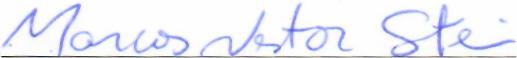 Prof. Dr. Marcos Nestor SteinCoordenador do Programa de Pós-Graduação em História Mestrado e DoutoradoPortaria nº 1633/2023 - GREANEXO I – FORMULÁRIO DE REQUERIMENTO DE INSCRIÇÃODADOS PESSOAISINFORMAÇÕES SOBRE O ESTÁGIO DE PÓS-DOUTORADOAssinatura do Candidato ao Pós-DoutoradoANEXO DA RESOLUÇÃO N° 028/2019-CEPE, DE 21 DE MARÇO DE 2019.Nome do Candidato:Data de Nascimento:Naturalidade:CPF	e	RG	(ou	documentoequivalente	no	caso	de candidatos estrangeiros)Graduação em:Universidade.País.Ano de conclusão.Doutorado em:Universidade.País.Ano de conclusão.Nome do Programa de Pós-Graduação ou Centro onde será desenvolvidoo estágio:Programa	de	Pós-Graduação em HistóriaÁrea	de	concentração	(quando	o pós-doutorado for via Programa):História, Poder e Práticas SociaisLinha de pesquisa pretendida:Campus:Marechal Cândido RondonCentro:CCHELTítulo do Projeto de Pesquisa:Supervisor indicado:Financiamento c/bolsa (de origem):(se	sim, informar o órgão de Fomento)(	) SIM	(	) NÃOPeríodo do Estágio:	(indicar noformato dia/mês/ano)Início:Fim: